30th January 2024MEMBERS OF THE FINANCE COMMITTEEDear Sir/Madam,You are summoned to the meeting of the Finance Committee to be held in the Boardroom, Perton Civic Centre on Tuesday 6th February 2024 at 10.00am. 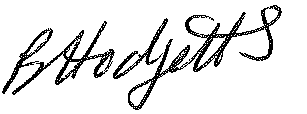 Becky HodgettsClerk to the CouncilAll persons attending this meeting are hereby notified that this meeting will be recorded by the Parish Council to assist the Parish Clerk in the compilation of minutes. The recording will be deleted once the minutes have been approved. AGENDAF66/23 - To receive apologies for Absence F67/23 - To receive Declaration of Disclosable Pecuniary and Other Interests from the AgendaF68/23 - To approve requests for Code of Conduct DispensationsF69/23 - To approve minutes of the Finance meeting held on 4th January 2024F70/23 - To approve List of payments for January 2024F71/23 - To review income received for January 2024F72/23 - To review budget to date & approve Virements  F73/23 - To approve reconciliations for bank accounts and petty cashF74/23 - Date and time of next meeting:  Tuesday 5th March 2024 at 10.00am